Гостевой дом "Астери"Направление: Пермь → Геленджик → Анапа → Витязево → ПермьПродолжительность: 10 ночей на море + дорога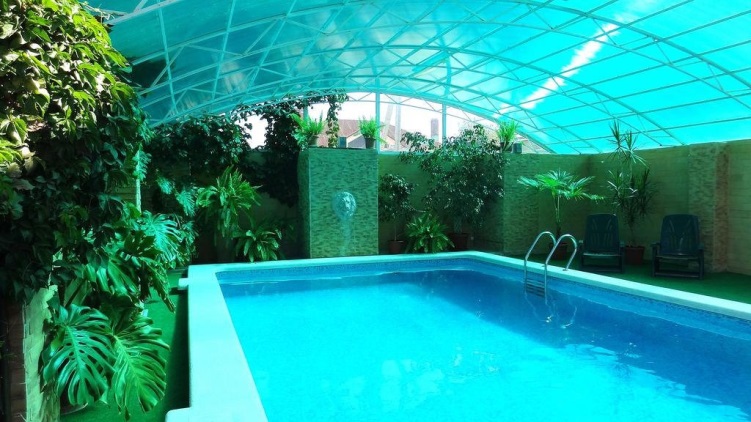 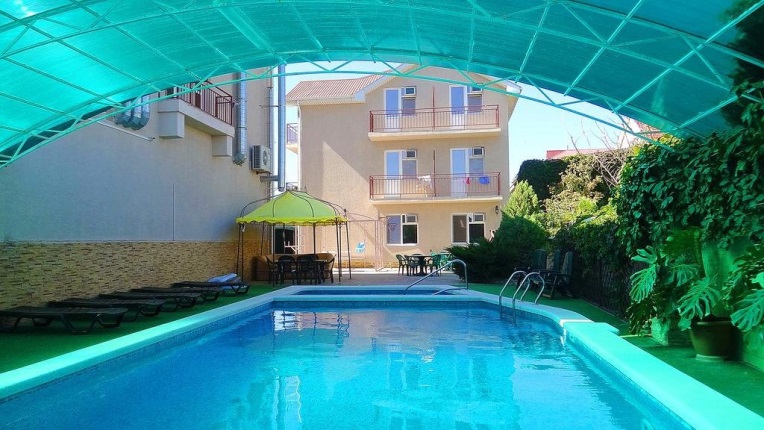 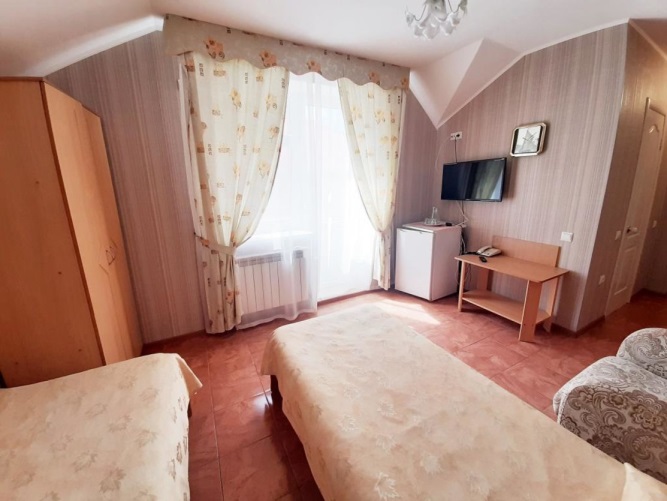 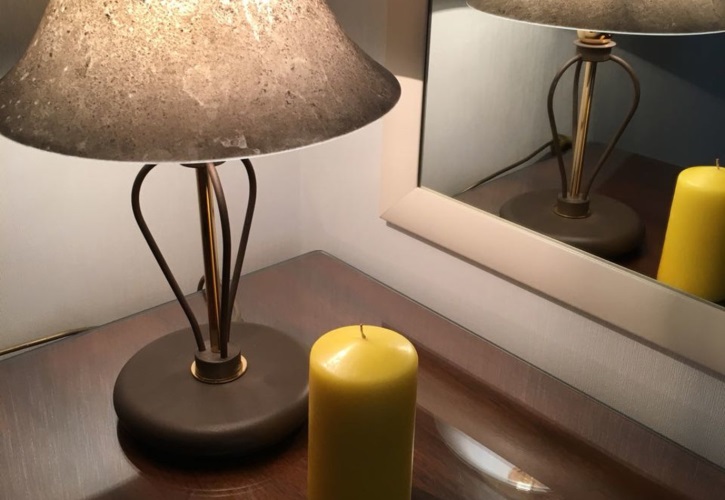 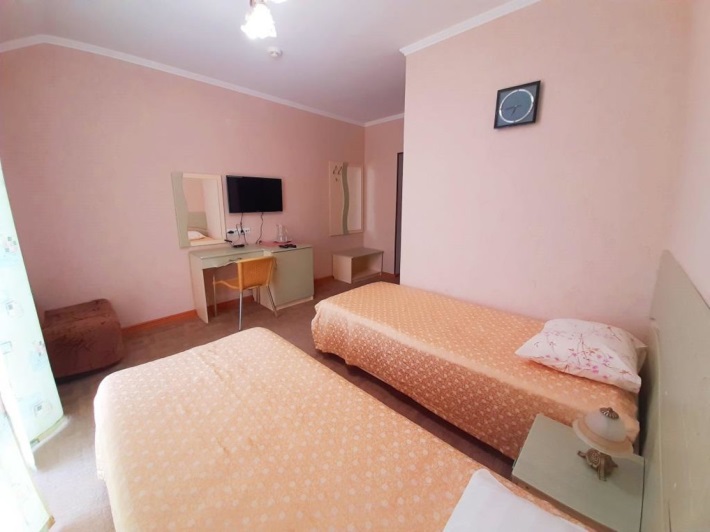 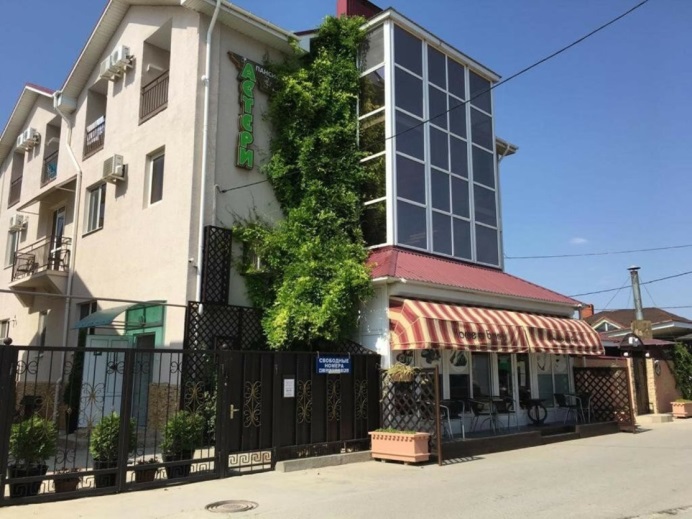 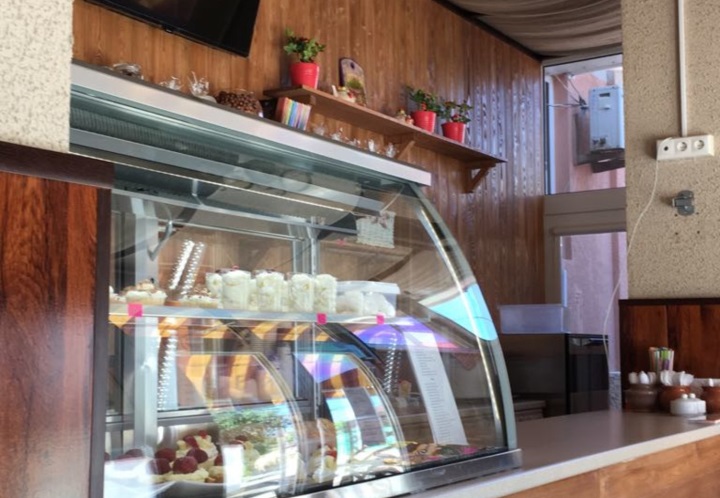 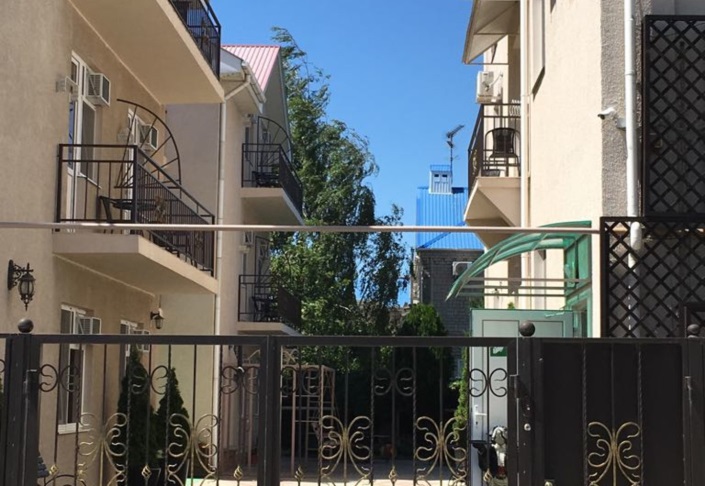 ГородВитязевоАдресул. Горького, 47Посмотреть расположение на картеhttps://yandex.ru/maps/10995/krasnodar-krai/house/ulitsa_gorkogo_47/Z04YdAFnSEwEQFpufXV5dn1mYw==/?ll=37.267193%2C44.987157&z=17.09ИнфраструктураЭтажность корпуса3Категория номеровстандартКомплектация номеров2-х, 3-х местные номера: односпальные кровати, сплит-система, шкаф, холодильник, ТВ, Wi-Fi, полотенца, постельное белье, совмещенный санузел: душ (поливной пол с поддоном) с туалетом
Семейный номер: 5 человек (1 комната - 2-спальная кровать, вторая комната - 2-хместный диван и 1-но спальная кровать)Доп. местоевро-раскладушкаСколько доп. мест можно поставить в номере1Уборка номеров, белья, полотенецуборка номеров - 1 раз в 3 дня, смена белья – 1 раз в 5 днейДети принимаютсяс любого возрастаДети проживают бесплатно1. Автобусом: дети 0-4 года проживают бесплатно, без предоставления доп. места, оплачивая только стоимость проезда

2. ЖД: дети 0-4 года – для них тур полностью бесплатный (без места в гостинице + без места в поезде – едут на полке с родителем)Питаниестоловая (платно)Услугидетский и взрослый бассейны, мангальная зона, блинная, массажный кабинетWi-FiдаПляжпесчаный - 1500 м (15 мин)Расчетный часзаезд с 14.00, выезд до 12.00В стоимость включено (автобусом)автобусный проезд на комфортабельном автобусе туристического класса; сопровождение нашим сотрудником из Перми и обратно; страховка по проездку в автобусе; трансфер до гостиницы и обратно (либо подъезд к самой гостинице, либо вызываем такси, если большой автобус проехать не сможет); бесплатные чай/кофе в дороге с печеньем и конфетами; просмотр фильмов; проживание в номерах выбранной категорииНеобходимые документы (автобусом)оригинал паспорта/свидетельства о рождении; медицинский полисВ стоимость включено (поездом)ЖД билеты (плацкарт) в обе стороны (купе под запрос при бронировании); трансфер от ЖД вокзала до гостиницы и обратно; проживание в номерах выбранной категорииНеобходимые документы (поездом)оригинал паспорта/свидетельства о рождении; медицинский полис; школьная справка для детей 10-17 лет из общеобразовательного учреждения НЕ нужна на посадке в период с 01.06 по 31.08. Только с 01.09. Обратите внимание, если на обратную дорогу Вы поедете в Пермь уже в сентябре - справка будет нужна. В летний период скидка школьникам действует по возрасту без предоставления справки.Получение ЖД билетов (поездом)ЖД билеты отправляются на электронную почту за 2-3 дня до выезда в электронном формате, где прописывается время выезда, поезд, информация по трансферу. ЖД билеты распечатывать НЕ нужно, так как действует электронная регистрация. Их не требуют на посадке. Проводнику показываете только паспорт/свидетельство о рождении.Скачать памятку по туруСтоимость АВТОБУСНОГО тура на 1 человека (15 дней/14 ночей) - 10 ночей на курорте
ПРОЕЗД + ПРОЖИВАНИЕСтоимость АВТОБУСНОГО тура на 1 человека (15 дней/14 ночей) - 10 ночей на курорте
ПРОЕЗД + ПРОЖИВАНИЕСтоимость АВТОБУСНОГО тура на 1 человека (15 дней/14 ночей) - 10 ночей на курорте
ПРОЕЗД + ПРОЖИВАНИЕСтоимость АВТОБУСНОГО тура на 1 человека (15 дней/14 ночей) - 10 ночей на курорте
ПРОЕЗД + ПРОЖИВАНИЕСтоимость АВТОБУСНОГО тура на 1 человека (15 дней/14 ночей) - 10 ночей на курорте
ПРОЕЗД + ПРОЖИВАНИЕСтоимость АВТОБУСНОГО тура на 1 человека (15 дней/14 ночей) - 10 ночей на курорте
ПРОЕЗД + ПРОЖИВАНИЕСтоимость АВТОБУСНОГО тура на 1 человека (15 дней/14 ночей) - 10 ночей на курорте
ПРОЕЗД + ПРОЖИВАНИЕСтоимость АВТОБУСНОГО тура на 1 человека (15 дней/14 ночей) - 10 ночей на курорте
ПРОЕЗД + ПРОЖИВАНИЕСтоимость АВТОБУСНОГО тура на 1 человека (15 дней/14 ночей) - 10 ночей на курорте
ПРОЕЗД + ПРОЖИВАНИЕДата выезда из ПермиДаты на курортеДата прибытия в ПермьНочей на курорте1-но местный2-х местный3-х местный4-5-ти местный
(семейный)18.06. 2320.06 - 30.0602.07.2023103450024200227002190028.06. 2330.06 - 10.0712.07.2023104180028400260002550008.07. 2310.07 - 20.0722.07.2023105020032500288002560018.07. 2320.07 - 30.0701.08.2023105020032500288002560028.07. 2330.07 - 09.0811.08.2023105020032500288002560007.08. 2309.08 - 19.0821.08.2023105020032500288002560017.08. 2319.08 - 29.0831.08.2023104550030200269002680027.08. 2329.08 - 09.0911.09.2023 (обратно поездом)1030800172002030020500Скидка детям 0-12 лет включительно:Скидка детям 0-12 лет включительно:Скидка детям 0-12 лет включительно:Скидка детям 0-12 лет включительно:Скидка детям 0-12 лет включительно:Скидка детям 0-12 лет включительно:Скидка детям 0-12 лет включительно:Скидка детям 0-12 лет включительно:500 р.Стоимость ЖД тура на 1 человека (17 дней/16 ночей) - 10 ночей на курорте
ПРОЕЗД + ПРОЖИВАНИЕ + ТРАНСФЕРСтоимость ЖД тура на 1 человека (17 дней/16 ночей) - 10 ночей на курорте
ПРОЕЗД + ПРОЖИВАНИЕ + ТРАНСФЕРСтоимость ЖД тура на 1 человека (17 дней/16 ночей) - 10 ночей на курорте
ПРОЕЗД + ПРОЖИВАНИЕ + ТРАНСФЕРСтоимость ЖД тура на 1 человека (17 дней/16 ночей) - 10 ночей на курорте
ПРОЕЗД + ПРОЖИВАНИЕ + ТРАНСФЕРСтоимость ЖД тура на 1 человека (17 дней/16 ночей) - 10 ночей на курорте
ПРОЕЗД + ПРОЖИВАНИЕ + ТРАНСФЕРСтоимость ЖД тура на 1 человека (17 дней/16 ночей) - 10 ночей на курорте
ПРОЕЗД + ПРОЖИВАНИЕ + ТРАНСФЕРСтоимость ЖД тура на 1 человека (17 дней/16 ночей) - 10 ночей на курорте
ПРОЕЗД + ПРОЖИВАНИЕ + ТРАНСФЕРСтоимость ЖД тура на 1 человека (17 дней/16 ночей) - 10 ночей на курорте
ПРОЕЗД + ПРОЖИВАНИЕ + ТРАНСФЕРСтоимость ЖД тура на 1 человека (17 дней/16 ночей) - 10 ночей на курорте
ПРОЕЗД + ПРОЖИВАНИЕ + ТРАНСФЕРДата выезда из ПермиДаты на курортеДата прибытия в ПермьНочей на курорте1-но местный2-х местный3-х местный4-5-ти местный
(семейный)07.06.202310.06 - 20.0623.06.2023103830029150273502725017.06.202320.06 - 30.0603.07.2023104070030350289002820027.06.202330.06 - 10.0713.07.2023104855035000327003220007.07.202310.07 - 20.0723.07.2023105690039200355003530017.07.202320.07 - 30.0702.08.2023105690039200355003530027.07.202330.07 - 09.0812.08.2023105690039200355003530006.08.202309.08 - 19.0822.08.2023105690039200355003530016.08.202319.08 - 29.0801.09.2023105220036800336003350026.08.202329.08 - 09.0911.09.20231037000285002650026700Скидки в обе стороны на ЖД билеты (плацкарт)Скидки в обе стороны на ЖД билеты (плацкарт)Дети 10-17 лет5 600 рДети 5-9 лет7 300 рДети 0-4 года (с местом в поезде)7 300 рДети 0-4 года (без места в поезде)11 300 р